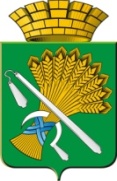 АДМИНИСТРАЦИЯ КАМЫШЛОВСКОГО ГОРОДСКОГО ОКРУГАП О С Т А Н О В Л Е Н И Еот 26.02.2020  N 129Об утверждении перечня автомобильных дорог общего пользования местного значения, расположенных на территории Камышловского городского округаВ соответствии с пунктом 5 части 1 статьи 13 Федерального закона от 08.11.2007 №257-ФЗ «Об автомобильных дорогах и дорожной деятельности в Российской Федерации», руководствуясь  статьями 7 и 16, частью 6 статьи 43 Федерального закона от 06 октября 2003 №131-ФЗ «Об общих принципах организации местного самоуправления в Российской Федерации», Уставом Камышловского городского округа, администрация Камышловского городского округа ПОСТАНОВЛЯЕТ:1. Утвердить Перечень автомобильных дорог общего пользования местного значения, расположенных на территории Камышловского городского округа (прилагается).2. Разместить данное постановление на официальном сайте Камышловского городского округа  в информационно- телекоммуникационной сети «Интернет» (http://www.gorod-kamyshlov.ru).3. Контроль за выполнением настоящего постановления оставляю за собой.Глава Камышловского городского округа 		                          А.В. ПоловниковУТВЕРЖДЕНпостановлением администрацииКамышловского городского округаот 26.02.2020 № 129Переченьавтомобильных дорог общего пользования местного значения, расположенных на территории Камышловского городского округаРеестрНазваниеАдресДлинаКатегорияТип покрытия18929АВТОДОРОГАСвердловская область, г.Камышлов, ул.Куйбышева, (от перекр.ул.Ленина до перекр.ул.Боровой у жил.дома №73 по ул.Куйбышева)1,872 КАТЕГОРИЯЩебеночное основание, асфальтовое покрытие. Площадь покрытия проезжей части 13136,0 кв.м. Расположена на земельных участках с кадастровыми номерами 66:46:0108001:736, общей  площадью 6526,0 кв.м.; 66:46:0108001:735, общей площадью 3927,0 кв.м.; 23683СООРУЖЕНИЕ АВТОДОРОГАСвердловская область, г.Камышлов, ул.Свердлова, (от жилого дома №1 по ул. Свердлова до жилых домов №82 и №138 по ул.Свердлова)3,492 КАТЕГОРИЯГрунтовое основание, щебеночное покрытие (площадь покрытия проезжей части 1320,0 кв.м.); щебеночное основание, асфальтовое покрытие (площадь покрытия проезжей части - 6484,3 кв.м.).
Расположена на земельных участках с кадастровыми номерами 66:46:0103003ИТОГО ПО 2 КАТЕГОРИИ:5,3619181АВТОДОРОГАСвердловская область, г.Камышлов, ул.Ленина, (от жил.дома №1 по ул.Ленина до здания автовокзала №78-а по ул.Кр.Орлов)0,953 КАТЕГОРИЯЩебеночное основание, асфальтовое покрытие. Площадь  покрытия проезжей части 8268,8 кв.м. Расположена на  земельных участках с кадастровыми номерами 66:46:0103004:967 - 5950,0 кв.м.; 66:46:0103003:526 - 1540,0 кв.м.; 66:46:0103002:559 - 7215,0 кв.м.19283АВТОДОРОГАСвердловская область, г.Камышлов, ул.Энгельса, (от указателя начала города Камышлова до перекрестка ул.Парковой у дома №253 по ул.Энгельса)4,963 КАТЕГОРИЯЩебеночное основание, асфальтовое покрытие. Площадь покрытия проезжей части 29737,0 кв.м. Расположена на земельных участках с кадастровыми номерами 66:46:0102002:521- 29185,0 кв.м.; 66:46:0102002:560- 10959,0 кв.м.; 66:46:0103004:965-18747,0 кв.м.18939СООРУЖЕНИЕ АВТОДОРОГАСвердловская область, г.Камышлов, ул.Северная, (от магазина №10 по ул. Молокова под №1-а до СПТУ-106 и до указателя "146 км" дороги "Екатеринбург-Тюмень")5,383 КАТЕГОРИЯЩебеночное основание, асфальтовое покрытие. Площадь покрытия проезжей части - 39*365,0 кв.м. Расположена на земельных участках с кадастровыми номерами 66:46:0108001:722, общей площадью 5808,0 кв.м.; 66:46:0108003:354, общей площадью 5636,0 кв.м.; 25719АВТОДОРОГАСвердловская область, г.Камышлов, ул.Молодогвардейская, (от жилого дома №2 по улице Молодогвардейская до пересечения автодороги по улице Строителей)1,663 КАТЕГОРИЯЩебеночное основание, асфальтовое покрытие. Расположена на земельных участках с кадастровыми номерами 66:46:0104003:245 - 972 кв.м.;66:46:0104003:244 - 2969 кв.м.; 66:46:0104002:289 - 4492 кв.м.23467АВТОДОРОГАСвердловская область, г.Камышлов, ул.Максима Горького (от жилого дома по ул. М.Горького, 1 до жилого дома по ул. Куйбышева, 44)0,763 КАТЕГОРИЯЩебеночное основание асфальтовое покрытие. Площадь покрытия проезжей части - 5450,40 кв.м. Расположенная на земельных участках с кадастровыми номерами 66:46:0103004:993 - 1823,0 кв.м.; 66:46:0107001:334 - 2541,0 кв.м.; 66:46:0103004:992 - 5024,0 кв.м.;  23685СООРУЖЕНИЕ АВТОДОРОГАСвердловская область, г.Камышлов, ул.Ирбитская, (от жилого дома по ул. Ирбитской под №1 до пересечения с объездной дорогой "Екатеринбург-Тюмень")1,883 КАТЕГОРИЯЩебеночное основание, асфальтовое покрытие, площадь покрытия проезжей части -9760,4 кв.м., расположенная на земельных участках с кадастровыми номерами:66:46:0101001:58, общей площадью 17729,00 кв.м; 66:46:0101005:529, общей площадь. 4068,0 кв.м.23686АВТОДОРОГАСвердловская область, г.Камышлов, ул.Механизаторов(от пересечения автодороги по ул.Куйбышева у жил.дома №15 по ул.Механизаторов, до пересечения автодороги по ул.Боровая у жил.дома №30 по улице Механизаторов и до пересечения автодороги по ул.Северная)1,083 КАТЕГОРИЯРасположена на земельных участках с кадастровыми номерами 66:46:0108001:823 общей площадью 8984,0 кв.м.; 66:46:0108001:763, общей площадью 3365,0 кв.м.21902АВТОДОРОГАСвердловская область, г.Камышлов, ул.Ленинградская, (от жилого дома  №2 по ул. Ленинградская до жил. дома №24 по ул. Куйбышева)0,873 КАТЕГОРИЯЩебеночное основание, асфальтовое покрытие. Площадь покрытия проезжей части - 4708,8 кв.м. Расположена на земельных участках с кадастровыми номерами 66:46:0103004:995 - 1485,0 кв.м.; 66:46:0103003:538 - 1422,0 кв.м.; 66:46:0103004:996 - 2050,0 кв.м.; 20585СООРУЖЕНИЕ АВТОДОРОГАСвердловская область, г.Камышлов, ул.Леваневского, (от жилого дома №2а по ул.Леваневского до жилого дома №16 по ул.Леваневского)0,713 КАТЕГОРИЯЩебеночное основание, асфальтовое покрытие. Площадь покрытия проезжей части 2824,0 кв.м. Расположена на земельном участке с кадастровым номером 66:46:0108001:746, общей площадью 8751,0 кв.м.36766АВТОДОРОГАСвердловская область, г.Камышлов, ул. Северная (от автобусной остановки по улице Северная до жилого дома №63 по улице Северная)0,33 КАТЕГОРИЯЩебеночное основание, асфальтовое покрытие.36767АВТОДОРОГАСвердловская область, г.Камышлов, ул. Северная, литер 1 (от пересечения федеральной трассы по улице Северная до автобусной остановки по улице Северная)0,73 КАТЕГОРИЯЩебеночное основание, асфальтовое покрытие.ИТОГО ПО  3 КАТЕГОРИИ:19,2523691АВТОДОРОГА Свердловская область, г.Камышлов, ул.Фарфористов1,053/4 КАТЕГОРИЯЩебеночное основание, асфальтовое покрытие. ИТОГО ПО 3/4 КАТЕГОРИИ:1,0519371АВТОДОРОГАСвердловская область, г.Камышлов, ул.Октябрьская, (от жилого дома №1 по ул. Октябрьской до жил. дома №20 по ул. Октябрьской)0,374 КАТЕГОРИЯЩебеночное основание, асфальтовое покрытие. Площадь покрытия проезжей части 1720,4 кв.м. Расположенная на земельных участках с кадастровыми номерами 66:46:0108002:338, общей площадью 2050, кв.м.;  66:46:0108002:337, общей площадью 1305,0 кв.м.19402АВТОДОРОГАСвердловская область, г.Камышлов, ул.Урицкого, (от жил.дома под №1 до жил. дома под №15 по ул.Урицкого)0,754 КАТЕГОРИЯЩебеночное основание, асфальтовое покрытие. Площадь покрытия проезжей части - 5105,7 кв.м. Расположена на земельных участках с кадастровыми номерами  66:46:0103002:566 - 531,0 кв.м.; 66:46:0103002:565 - 1048,0 кв.м.; 66:46:0103001:758 - 1018,0 кв.м.; 66:18890АВТОДОРОГАСвердловская область, г.Камышлов, ул.Шадринская, (от Шадринского моста ч/з р.Пышма до знака границы г. Камышлова)1,424 КАТЕГОРИЯЩебеночное основание, асфальтовое покрытие. Площадь покрытия проезжей части 9798,0 кв.м. Расположена на земельных участках с кадастровыми номерами 66:46:0105001:22, общей площадью 13580,0 кв.м.; 66:46:0107001:244, общей площадью 13513,0 кв.м.18916СООРУЖЕНИЕ АВТОДОРОГАСвердловская область, г.Камышлов, ул.Учхоз, (от пересечения автодороги по ул. Северная до жилого дома №16 по ул.Учхоз)0,54 КАТЕГОРИЯГрунтовое основание, щебеночное покрытие, расположена на земельном участке с  кадастровым номером 66:46:0108003:357, общей площадью 3277,0 кв.м.18922АВТОДОРОГАСвердловская область, г.Камышлов, ул.Гагарина, от нежилого здания №1а по ул.Гагарина до дома №36 по ул.Гагарина0,624 КАТЕГОРИЯЩебеночное основание, асфальтовое покрытие. Расположена на земельных участках с кадастровыми номерами 66:46:0103004:948, общей площадью 3379,0 кв.м.; 66:46:0103003:514, общей площадью 5184,0 кв.м.18923АВТОДОРОГАСвердловская область, г.Камышлов, ул. Жукова, (от нежилого здания под №1а по ул.Гагарина до дома №57 по ул.Жукова с перекрестками по ул.Ленинградской, М.Горького, К.Либкнехта, 8 Марта, 9 Января,Леваневского)1,034 КАТЕГОРИЯЩебеночное основание, асфальтовое покрытие. Расположена на земельных участках с кадастровыми номерами: 66:46:0103004:954 - 2785,0 кв.м; 66:46:0103004:956 - 837,0 кв.м.; 66:46:0103004:955 - 3758,00 кв.м.; 66:46:0103004:953 - 849,0 кв.м.; 66:46:0107001:21918924АВТОДОРОГАСвердловская область, г.Камышлов, ул.Карла Маркса, (от жилого дома №9 по ул. К.Маркса до здания магазина №51 по ул.К.Маркса с перекрестком по ул.Урицкого)1,24 КАТЕГОРИЯЩебеночное основание, асфальтовое покрытие, площадь покрытия проезжей части 3834,0 кв.м. Расположена на земельных участках с кадастровыми номерами 66:46:0103001:748, общей площадью 5862 кв.м.; 66:46:0103002:556, общей площадью 6461,0 кв.м.18926АВТОДОРОГАСвердловская область, г.Камышлов, ул.Энергетиков, (от ул.Энергетиков до ул.Сиреневой)0,554 КАТЕГОРИЯЩебеночное основание, асфальтовое покрытие 18930АВТОДОРОГАСвердловская область, г.Камышлов, ул.Луговая (от жилого дома №1 по ул.Луговая до жилого дома №4 по ул.Луговая)0,384 КАТЕГОРИЯЩебеночное основание, асфальтовое покрытие, площадь покрытия проезжей части 1323,0 кв.м. Расположена на земельном участке с кадастровым номером 66:46:0102002:622, общей площадью 1386,0 кв.м.20587АВТОДОРОГАСвердловская область, г.Камышлов, ул.Карла Либкнехта (от жил.дома №1 по ул. К.Либкнехта до жил.дома №34 по ул.К.Либкнехта)0,834 КАТЕГОРИЯЩебеночное основание, асфальтовое покрытие, площадь покрытия проезжей части. Расположена на земельных участках с кадастровыми номерами 66:46:0103003:530 - 1335,0 кв.м.; 66:46:0103004:982 - 1382,0 кв.м.; 66:46:0103004:980 - 2034,0 кв.м.; 66:46:0103004:98125383АВТОДОРОГАСвердловская область, г.Камышлов, ул.Молодежная, (по ул.Молодежная от левой кромки автодороги пос.Стройматериалы - д.Бутырки до жил.дома №15 по ул.Молодежная)0,354 КАТЕГОРИЯРасположенная на земельном участке с кадастровым номером 66:46:0104001:50 общей площадью 1682,0 кв.м.23441АВТОДОРОГАСвердловская область, г.Камышлов, ул.Советская  (от жилого дома №20 по ул. Ленина до жилого дома №1 по ул. Боровая)1,854 КАТЕГОРИЯЩебеночное основание, асфальтовое покрытие. Площадь покрытия проезжей части 10284,2 кв.м. Расположена на земельных участках с кадастровыми номерами 66:46:0107001:371, общей площадью 848,0 кв.м.; 66:46:0103004:1012, общей площадью 10030,0 кв.м.; 66:46:01021024АВТОДОРОГАСвердловская область, г.Камышлов, ул.Семенова, (от жил.дома №1а по ул. Семенова до жил. дома №44 б по ул. Чкалова)0,894 КАТЕГОРИЯЩебеночное основание, асфальтовое покрытие. Площадь покрытия проезжей части 4772,2 кв.м. Расположена на земельных участках с кадастровыми номерами 66:46:0104003:260, общей площадью 1832,0 кв.м.; 66:46:0104004:487, общей площадью 7343,0 кв.м.23684АВТОДОРОГА Свердловская область, г.Камышлов, ул.Пышминская0,324 КАТЕГОРИЯЩебеночное основание, асфальтовое покрытие23687АВТОДОРОГА Свердловская область, г.Камышлов, ул.Карловарская0,654 КАТЕГОРИЯЩебеночное основание, асфальтовое покрытие23689АВТОДОРОГА Свердловская область, г.Камышлов, ул.Кооперативная, (от здания магазина по улице Энгельса №5 до жилого дома №37а по улице Кооперативная, до жилого дома №20 по улице Кооперативная и до жилого дома №14 по улице Кооперативная)1,054 КАТЕГОРИЯЩебеночное основание, асфальтовое покрытие21904СООРУЖЕНИЕ АВТОДОРОГАСвердловская область, г.Камышлов, ул.Загородная, (от пересечения с ул.Семенова до железнодорожного переезда)0,854 КАТЕГОРИЯЩебеночное основание, асфальтовое покрытие. Расположена на земельном участке с кадастровым номером 66:46:0104004:486, общей площадью 6505,0 кв.м.21905АВТОДОРОГАСвердловская область, г.Камышлов, ул.Челюскинцев,      ( от жилого дома №2 по ул. Челюскинцев до жил.дома №23 по ул. Челюскинцев)0,324 КАТЕГОРИЯЩебеночное основание, асфальтовое покрытие. Площадь покрытия проезжей части 1123,5 кв.м. Расположена на земельном участке с кадастровым номером 66:46:0102003:571, общей площадью 2679,0 кв.м.ИТОГО ПО 4 КАТЕГОРИИ:13,9319163ЗЕМЕЛЬНЫЙ УЧАСТОКСвердловская область, г.Камышлов, ул. 8 Марта, (местоположение установлено относительно ориентира участок, расположенного в границах участка, адрес ориентира: г. Камышлов, ул. 8 Марта)0,325 КАТЕГОРИЯГрунтовая, без асфальтового и щебеночного покрытия, расположенная на земельном участке с кадастровым номером 66:46:0103004:966, общей площадью 3275,00 кв.м.19164СООРУЖЕНИЕ АВТОДОРОГАСвердловская область, г.Камышлов, ул.Радищева, (от жилого дома №3 по ул. Радищева до жилого дома №19 по ул. Радищева)0,335 КАТЕГОРИЯГрунтовое основание, щебеночное покрытие. Расположена на земельном участке с кадастровым номером 66:46:0104002:293, общей площадью 1326,0 кв.м.19165СООРУЖЕНИЕ АВТОДОРОГАСвердловская область, г.Камышлов, ул.Фурманова, (от пересечения автодороги по ул.Бажова под №29 до жил.дома №20 по ул. Фурманова)0,35 КАТЕГОРИЯГрунтовое основание щебеночное покрытие. Расположена на земельных участках с кадастровыми номерами 66:46:0108003:362, общей площадью 1097,0 кв.м.; 66:46:0108003:363, общей площадью 809,0 кв.м.19166ЗЕМЕЛЬНЫЙ УЧАСТОКСвердловская область, г.Камышлов, Поселковая, (относительно ориентира участок, расположенного в границах участка, адрес ориентира г. Камышлов, ул.Поселковая)0,15 КАТЕГОРИЯГрунтовая, без асфальтового и щебеночного покрытия, расположенная на земельном участке с кадастровым номером 66:46:0104002:294, общей площадью 641,00 кв.м.19167ЗЕМЕЛЬНЫЙ УЧАСТОКСвердловская область, г.Камышлов, ул.Мастеров, (местоположение установлено относительно ориентира участок, расположенного в границах участка, адрес ориентира: г. Камышлов, ул. Мастеров)0,25 КАТЕГОРИЯГрунтовая, без асфальтового и щебеночного покрытия, расположенная на земельных участках с кадастровыми номерами 66:46:0104004:466, общей площадью 885,00 кв.м.; 66:46:0104004:474, общей площадью 2348,00 кв.м.19168ЗЕМЕЛЬНЫЙ УЧАСТОКСвердловская область, г.Камышлов, ул.Чехова, (местоположение установлено относительно ориентира участок, расположенного в границах участка, адрес ориентира: г. Камышлов, ул. Чехова)0,215 КАТЕГОРИЯГрунтовая, без асфальтового и щебеночного покрытия, расположенная на земельных участках с кадастровыми номерами 66:46:0108003:367, общей площадью 409,00 кв.м.; 66:46:0108003:368, общей площадью 1101,00 кв.м.19170ЗЕМЕЛЬНЫЙ УЧАСТОКСвердловская область, г.Камышлов, пер.Механизаторов, (местоположение установлено относительно ориентира участок, расположенного в границах участка, адрес ориентира: г.Камышлов, пер.Механизаторов)0,355 КАТЕГОРИЯГрунтовая, без асфальтового и щебеночного покрытия, расположенная на земельном участке с кадастровым номером 66:46:0108001:738, общей площадью 1120,00 кв.19171СООРУЖЕНИЕ АВТОДОРОГАСвердловская область, г.Камышлов, ул.Белинского, (по ул.Белинского от жил.дома №39 по ул. Северная до жил. дома №26 по ул. Белинского)0,485 КАТЕГОРИЯГрунтовое основание, щебеночное покрытие, расположенная на земельных участках с кадастровыми номерами: 66:46:0108003:366, общей площадью 1593,0 кв.м.; 66:46:0108003:365, общей площадью 1100,00 кв.м.; 66:46:0108003:364, общей площадью 1600,00 кв.м.19172СООРУЖЕНИЕ АВТОДОРОГАСвердловская область, г.Камышлов, ул. Ивана Кучмея, (от жилого дома №1 по ул. Ивана Кучмея до жилого дома №22 по ул. Ивана Кучмея)0,325 КАТЕГОРИЯГрунтовое основание, щебеночное покрытие Расположена на земельном участке с кадастровым номером 66:46:01040004:473, общей площадью 1958 кв.м.19241СООРУЖЕНИЕ АВТОДОРОГАСвердловская область, г.Камышлов, ул. Льва Толстого, (от берега реки "Камышловка" до жилого дома №9 по ул. Полевая)0,755 КАТЕГОРИЯГрунтовое основание, щебеночное покрытие. Расположена на земельном участке с кадастровым номером 66:46:0102004:590, общей площадью 3624,0 кв.м.19242СООРУЖЕНИЕ АВТОДОРОГАСвердловская область, г.Камышлов, ул.Полевая, (закольцованная дорога начинается от жил.дома №1 по ул.Полевая, закольцованная дорога заканчивается у жил.дома №36 по ул.Полевая)1,275 КАТЕГОРИЯГрунтовое основание, щебеночное покрытие. Расположенная на земельном участке с кадастровым номером 66:46:0102004:589, общей площадью 7805,0 кв.м.19243СООРУЖЕНИЕ АВТОДОРОГАСвердловская область, г.Камышлов, ул.Пугачева, (от жилого дома №1 по ул. Пугачева до своротка по ул. Николая Островского у жил.дома №23 по ул. Пугачева)0,835 КАТЕГОРИЯГрунтовое основание, щебеночное покрытие. Расположенная на земельных участках  с кадастровыми номерами 66:46:0102004:587, общей площадью 1371,0 кв.м.;  66:46:0102004:575, общей площадью 1232,0 кв.м.19281ЗЕМЕЛЬНЫЙ УЧАСТОКСвердловская область, г.Камышлов, ул.Гайдара, (местоположение установлено относительно ориентира участок, расположенного в границах участка, адрес ориентира: г.Камышлов, ул.Гайдара)0,55 КАТЕГОРИЯГрунтовая, без асфальтового и щебеночного покрытия, расположенная на земельном участке с кадастровым номером 66:46:0108002:332, общей площадью 3015,00 кв.м.19282СООРУЖЕНИЕ АВТОДОРОГАСвердловская область, г.Камышлов, ул. Николая Островского (от жилого дома №1 по ул. Николая Островского до жилого дома №32 по ул. Полевая)0,85 КАТЕГОРИЯГрунтоваое основание,  щебеночное  покрытие, расположенная на земельных участках с кадастровыми номерами  66:46:0102004:581, общей площадью 1827 кв.м.; 66:46:0102004:583, общей площадью 371 кв.м.  и 66:46:0102004:588, общей площадью 1315 кв.м.19284СООРУЖЕНИЕ АВТОДОРОГАСвердловская область, г.Камышлов, ул.Сыскова, (от железной дороги "Екатеринбург-Тюмень" до пересечения автодороги по ул.Ирбитская у жилого дома №40а по ул.Сыскова)0,895 КАТЕГОРИЯГрунтовое основание, щебеночное покрытие. Расположена на земельных участках с кадастровыми номерами 66:46:0101005:515, общей площадью 1775,0 кв.м.; 66:46:0101005:512, общей площадью 2666,0 кв.м.19285СООРУЖЕНИЕ АВТОДОРОГАСвердловская область, г.Камышлов, ул.Дзержинского, (от ж.дома №2 по ул. Дзержинского до жил.дома №22 по ул.Дзержинского и от ж.дома №5 по ул. Пушкина до ж.дома №1 по ул. Пушкина по дороге вдоль всех домов по ул. Дзержинского)0,95 КАТЕГОРИЯГрунтовое основание, щебеночное покрытие, расположенная на земельных участках с кадастровыми номерами: 66:46:0108002:335, общей площадью 2570,0 кв.м.;  66:46:0108002:334, общей площадью 5588,0 кв.м.18881ЗЕМЕЛЬНЫЙ УЧАСТОКСвердловская область, г.Камышлов, ул.Подпорина0,235 КАТЕГОРИЯГрунтовая, без асфальтового и щебеночного покрытия, расположенная на земельном участке с кадастровым номером 66:46:0108001:730, общей площадью 1358,0 кв.м.18882ЗЕМЕЛЬНЫЙ УЧАСТОКСвердловская область, г.Камышлов, ул.Калинина, (местоположение установлено относительно ориентира участок, расположенного в границах участка, адрес ориентира: г. Камышлов, ул. Калинина)0,455 КАТЕГОРИЯГрунтовая, без асфальтового и щебеночного покрытия, расположенная на земельных участках с кадастровыми номерами 66:46:0101001:52 общей площадью 1327,0 кв.м. и 66:46:0101005:506 общей площадью 1918,0 кв.м.18884ЗЕМЕЛЬНЫЙ УЧАСТОКСвердловская область, г.Камышлов, ул.Томина, (местоположение установлено относительно ориентира участок, расположенного в границах участка, адрес ориентира: г. Камышлов, ул. Томина)0,35 КАТЕГОРИЯГрунтовая, без асфальтового и щебеночного покрытия, расположенная на земельном участке с кадастровым номером 66:46:0101006:302, общей площадью 2172,0 кв.м.18885СООРУЖЕНИЕ АВТОДОРОГАСвердловская область, г.Камышлов, ул.Мичурина, (от жилого дома №133 по ул. Энгельса до жил. дома №46 по ул. Мичурина)0,745 КАТЕГОРИЯГрунтовое основание, щебеночное покрытие. Расположена на земельном участке с кадастровым номером 66:46:0102003:559, общей площадью 4472,0 кв.м.19287ЗЕМЕЛЬНЫЙ УЧАСТОКСвердловская область, г.Камышлов, ул.Жданова, (относительно ориентира участок, расположенного в границах участка, адрес ориентира: г. Камышлов, ул. Жданова)0,75 КАТЕГОРИЯГрунтовая. без асфальтового и щебеночного покрытия, расположенная на земельном участке с кадастровым номером 66:46:0101006:304, общей площадью 4320,00 кв.м.19321ЗЕМЕЛЬНЫЙ УЧАСТОКСвердловская область, г.Камышлов, ул.Ключевая, (местоположение установлено относительно ориентира участок, расположенного в границах участка, адрес ориентира: г. Камышлов, ул. Ключевая)0,725 КАТЕГОРИЯГрунтовая, без асфальтового и щебеночного покрытия, расположенная на земельном участке с кадастровым номером 66:46:0101006:30519361ЗЕМЕЛЬНЫЙ УЧАСТОКСвердловская область, г.Камышлов, пер.Тургенева, (местоположение установлено относительно ориентира участок, расположенного в границах участка, адрес ориентира г. Камышлов, пер. Тургенева)0,335 КАТЕГОРИЯГрунтовая, без асфальтового и щебеночного покрытия, расположенная на земельном участке с кадастровым номером 66:46:0108001:741, общей площадью 1422 кв.м.19362СООРУЖЕНИЕ АВТОДОРОГАСвердловская область, г.Камышлов, ул.Высокая, (по ул. Высокая от жил. дома №1 по ул. Высокая до жил. дома  №11 по ул. Высокая)0,45 КАТЕГОРИЯГрунтовое основание, щебеночное покрытие. Расположена на земельном участке с кадастровым номером 66:46:0104002:295, общей площадью 792,0 кв.м.19363СООРУЖЕНИЕ АВТОДОРОГАСвердловская область, г.Камышлов, ул.Кузнецова, (от жилого дома №2 по ул. Кузнецова до жилого дома №22 по ул. Кузнецова)0,295 КАТЕГОРИЯГрунтовое основание, щебеночное покрытие. Расположена на земельном участке с кадастровым номером66:46:0108002:339, общей площадью 1815,0 кв.м.19364ЗЕМЕЛЬНЫЙ УЧАСТОКСвердловская область, г.Камышлов, ул.1956 км.15 КАТЕГОРИЯГрунтовая, без асфальтового и щебеночного покрытия 19365СООРУЖЕНИЕ АВТОДОРОГАСвердловская область, г.Камышлов, ул.Демьяна Бедного, (от жилого дома №2 по ул. Д.Бедного до пересечения автодороги по ул. Железнодорожная)0,45 КАТЕГОРИЯГрунтовое основание, щебеночное покрытие. Расположена на земельных участках с кадастровыми номерами: 66:46:0103004:969 - 723,0 кв.м.; 66:46:0108001:740 - 1048,0 кв.м.; 66:46:0108001:734 - 485,0 кв.м.; 66:46:0103003:520 - 465,0 кв.м.; 66:46:0108001:733  19366СООРУЖЕНИЕ АВТОДОРОГАСвердловская область, г.Камышлов, ул.Восточная, (от жил.дома №1 а по ул. Восточная до жил.дома №13 по ул. Восточная)0,355 КАТЕГОРИЯГрунтовое основание, щебеночное покрытие. Расположена на земельном участке с кадастровым номером 66:46:0108002:331, общей площадью 2807,0 кв.м.19367ЗЕМЕЛЬНЫЙ УЧАСТОКСвердловская область, г.Камышлов, ул.Крупской, (местоположение установлено относительно ориентира участок, расположенного в границах участка, адрес ориентира: г. Камышлов, ул. Крупской)0,355 КАТЕГОРИЯГрунтовая, без асфальтового и щебеночного покрытия, расположенная на земельном участке с кадастровым номером 66:46:0108002:330, общей площадью 1962,0 кв.м.19368ЗЕМЕЛЬНЫЙ УЧАСТОКСвердловская область, г.Камышлов, ул.Чернышевского, (местоположение учтановлено относительно ориентира участок, расположенного в границах участка, адрес ориентира: г. Камышлов, ул. Чернышевского)0,335 КАТЕГОРИЯГрунтовая, без асфальтового и щебеночного покрытия, расположенная на земельных участках с кадастровыми номерами 66:4660108003:369, общей площадью 1179 кв.м. и 66:46:0108003:361, о площадью 1490 кв.м.19369СООРУЖЕНИЕ АВТОДОРОГАСвердловская область, г.Камышлов, ул.Первомайская, (от жилого дома №1а по ул. Первомайской до своротка автодороги по ул.Октябрьская у жилого дома №1)0,65 КАТЕГОРИЯГрунтовое основание, щебеночное покрытие. Расположена на земельном участке с кадастровым номером 66:46:0108002:329, общей площадью 5512,0 кв.м.19370СООРУЖЕНИЕ АВТОДОРОГАСвердловская область, г.Камышлов, ул.Красных Партизан, (от  железной дороги "Екатеринбург-Тюмень" до жилого дома №66 по ул. Кр.Партизан)1,275 КАТЕГОРИЯГрунтовое основание, щебеночное покрытие. Расположена на земельных участках с кадастровыми номерами 66:46:0101006:306, общей площадью 3302,0 кв.м.; 66:46:0101005:516, общей площадью 11377,0 кв.м.19401АВТОДОРОГАСвердловская область, г.Камышлов, ул.Тобольская, (от жил.дома №2 по ул. Тобольская до жил.дома №2 по ул.Жукова)0,435 КАТЕГОРИЯЩебеночное основание, асфальтовое покрытие. Площадь покрытия проезжей части - 2385,8 кв.м. Расположена на земельных участках с кадастровыми номерами 66:46:0103004:971, общей площадью 1578,0 кв.м.; 66:46:0103004:972, общей площадью 1868,0 кв.м.;  66:46:0119582ЗЕМЕЛЬНЫЙ УЧАСТОКСвердловская область, г.Камышлов, ул.Стаханова, (местоположение установлено относительно ориентира участок, расположенного в границах участка, адрес ориентира:г.Камышлов, ул.Стаханова)0,355 КАТЕГОРИЯГрунтовая, без асфальтового и щебеночного покрытия, расположенная на земельных участках с кадастровыми номерами 66:46:0108001:714, общей площадью 1369,00 кв.м.; 66:46:0108001:715, общей площадью 2598,00 кв.м.; 66:4660108001:716, общей площадью 346,00 кв.19583ЗЕМЕЛЬНЫЙ УЧАСТОКСвердловская область, г.Камышлов, ул.Стрелочников, (местоположение установлено относительно ориентира участок, расположенного в границах участка, адрес ориентира: г. Камышлов, ул. Стрелочников)0,25 КАТЕГОРИЯГрунтовая, без асфальтового и щебеночного покрытия, расположенная на земельных участках с кадастровыми номерами 66:46:0104004:464, общей площадью 1041,00 кв.м.; 66:46:0104004:463, общей площадью 565,00  кв.м.19584СООРУЖЕНИЕ АВТОДОРОГАСвердловская область, г.Камышлов, ул.Садовая, (от своротка по улице Энгельса у жилого дома №101 до жилого дома №42 по улице Садовая)0,65 КАТЕГОРИЯЩебеночное основание, асфальтовое покрытие, расположенная на земельных участках с кадастровыми номерами 66:46:0102003:566 общей площадью - 1454,00 кв.м.; 66:46:0102003:564 общей площадью 1761,00 кв.м.; 66:46:0102002:623 общей площадью 294,00 кв.м.19602АВТОДОРОГАСвердловская область, г.Камышлов, ул.Салтыкова-Щедрина, от жил.дома №2 по ул.Кирова до жил.дома №7 по ул.С.Щедрина0,235 КАТЕГОРИЯЩебеночное основание, асфальтовое покрытие. Площадь покрытия проезжей части 759,0 кв.м. Расположена на земельном участке с кадастровым номером 66:46:0103001:762, общей площадью 1428,0 кв.м.19603АВТОДОРОГАСвердловская область, г.Камышлов, ул.Боровая, (от жил.дома №1 по ул.Боровая до жил.дома №28 по ул.Стаханова ; от жил.дома №9 по ул.Боровая до жил.дома №20-г по ул.Северная)1,135 КАТЕГОРИЯЩебеночное основание, асфальтовое покрытие и грунтовая. Расположена на земельных участках с кадастровыми номерами:66:46:0108002:324 - 902,00 кв.м.; 66:46:0108001:726 - 538,0 кв.м.; 66:46:0108001:725 - 116,0 кв.м.; 66:46:0108001:724 - 1038,0 кв.м; 66:46:019605АВТОДОРОГАСвердловская область, г.Камышлов, ул.Парковая, (от жилого дома №111 по ул.Пролетарской до жил.дома №64 по улице Жукова)0,275 КАТЕГОРИЯЩебеночное основание, асфальтовое покрытие. Площадь покрытия проезжей части 877,5 кв.м. Расположена на земельном участке с кадастровым номером 66:46:0103004:975, общей площадью 1705,0 кв.м.19606АВТОДОРОГАСвердловская область, г.Камышлов, ул.Маяковского, (от жил.дома №1 по ул.Маяковского до жил.дома №2 по ул.Маяковского, огибая парковую зону, и от здания №37 по ул.К.Маркса до жил.дома №18 по ул. К.Орлов)0,735 КАТЕГОРИЯЩебеночное основание, асфальтовое покрытие. Площадь покрытия проезжей части - 3121,8 кв.м. Расположена на земельных участках с кадастровыми номерами 66:46:0103002:553 - 1876,0 кв.м.; 66:46:0103002:554 - 1873,0 кв.м.;  66:46:0103002:555 - 2745,0 кв.м.18886ЗЕМЕЛЬНЫЙ УЧАСТОКСвердловская область, г.Камышлов, ул.Подгорная, (местоположение установлено относительно ориентира участок, расположенного в границах участка, адрес ориентира: г. Камышлов, ул. Подгорная)0,25 КАТЕГОРИЯГрунтовая, без асфальтового и щебеночного покрытия, расположенная на земельном участке с кадастровым номером 66:46:0103001:749, общей площадью 2448,0 кв.м18887ЗЕМЕЛЬНЫЙ УЧАСТОКСвердловская область, г.Камышлов, ул.Дальняя, (местоположение: г. Камышлов, ул. Дальняя)0,55 КАТЕГОРИЯГрунтовая, без асфальтового и щебеночного покрытия, расположенная на земельных участках с кадастровыми номерами 66:46:0104003:241, общей площадью 1801,0 кв.м.; 66:46:0104004:458, общей площадью 2462,0 кв.м.18898ЗЕМЕЛЬНЫЙ УЧАСТОКСвердловская область, г.Камышлов, пер.Строителей, (местоположение установлено относительно ориентира участок, расположенного в границах участка, адрес ориентира: г. Камышлов, пер. Строителей)0,385 КАТЕГОРИЯГрунтовая, без асфальтового и щебеночного покрытия, расположенная на земельных участках с кадастровыми номерами 66:46:0104004:467, общей площадью 1445,0 кв.м. и 66:46:0104003:246, общей площадью 1783,0 кв.м.18889СООРУЖЕНИЕ АВТОДОРОГАСвердловская область, г.Камышлов, ул.Бажова, (от жилого дома №12 по ул. Северная до жилого дома №55а по ул. Бажова)1,275 КАТЕГОРИЯГрунтовое  основание, щебеночное покрытие, расположенная на земельном участке с кадастровым номером 66:46:0108003:355, общей площадью 9610,0 кв.м.18899ЗЕМЕЛЬНЫЙ УЧАСТОКСвердловская область, г.Камышлов, ул.Западная, (местоположение установлено относительно ориентира участок, расположенного в границах участка, адрес ориентира: г. Камышлов, ул. Западная)0,355 КАТЕГОРИЯГрунтовая, без асфальтового и щебеночного покрытия, расположенная на земельном участке с кадастровым номером 66:46:0103001:750 общей площадью 2535,0 кв.м18892ЗЕМЕЛЬНЫЙ УЧАСТОКСвердловская область, г.Камышлов, ул.Поторочина, (местоположение установлено относительно ориентира участок, расположенного в границах участка, адрес ориентира: г. Камышов, ул. Поторочина)0,555 КАТЕГОРИЯГрунтовая, без асфальтового и щебеночного покрытия, расположенная на земельных участках с кадастровыми  номерами 66:46:0101005:507, общей площадью 2206,0 кв.м. и 66:46:0101001:53 общей площадью 830,0 кв.м.18900ЗЕМЕЛЬНЫЙ УЧАСТОКСвердловская область, г.Камышлов, ул.Вайнера0,945 КАТЕГОРИЯГрунтовая, без асфальтового и щебеночного покрытия 18894ЗЕМЕЛЬНЫЙ УЧАСТОКСвердловская область, г.Камышлов, пер.Шоферов, (местоположение установлено относительно ориентира участок, расположенного в границах участка, адрес ориентира: г. Камышлов, пер. Шоферов)0,225 КАТЕГОРИЯГрунтовая, без асфальтового и щебеночного покрытия, расположенная на земельных участках с кадастровыми номерами 66:46:0108001:731, общей площадью 138,0 кв.м. и 66:46:0108001:732, общей площадью 957,0 кв.м.18901ЗЕМЕЛЬНЫЙ УЧАСТОКСвердловская область, г.Камышлов, пер.Кузнечный, (местоположение установлено относительно ориентира участок, расположенного в границах участка, адрес ориентира: г. Камышлов, пер. Кузнечный)0,15 КАТЕГОРИЯГрунтовая, без асфальтового и щебеночного покрытия, расположенная на земельном участке с кадастровым номером 66:46:0104002:291, общей площадью 339,0 кв.м.18902ЗЕМЕЛЬНЫЙ УЧАСТОКСвердловская область, г.Камышлов, пер.Крылова, (местоположение установлено относительно ориентира участок, расположенного в границах участка, адрес ориентира: г. Камышлов, пер. Крылова)0,25 КАТЕГОРИЯГрунтовая, без асфальтового и щебеночного покрытия, расположенная на земельном участке с кадастровым номером 66:46:0103001:753, общей площадью 569,0 кв.м.18903СООРУЖЕНИЕ АВТОДОРОГАСвердловская область, г. Камышлов, ул. Красноармейская, (от жилого дома №9 по ул. Короткая до жилого дома №94 по ул. Свердлова)0,455 КАТЕГОРИЯГрунтовое основание, щебеночное покрытие. Расположена на земельных участках с кадастровыми номерами 66:46:0103003:522, общей площадью 1006,00 кв.м.;  66:46:0103003:521, общей площадью 1696,0 кв.м.18904СООРУЖЕНИЕ АВТОДОРОГАСвердловская область, г. Камышлов, ул. Чупина, (от пересечения автодороги по ул. Щорса, №16 до пересечения автодороги по ул. Островского ,№9)0,35 КАТЕГОРИЯГрунтовое основание, щебеночное покрытие. Расположена на земельном участке с кадастровым номером 66:46:0102004:585, общей площадью 1772,0 кв.м.18905ЗЕМЕЛЬНЫЙ УЧАСТОКСвердловская область, г. Камышлов, ул. Гоголя, (местоположение установлено относительно ориентира участок, расположенного в границах участка, адрес ориентира: г. Камышлов, ул. Гоголя)0,655 КАТЕГОРИЯГрунтовая, без асфальтового и щебеночного покрытия, расположенная на земельных участках с кадастровыми номерами: 66:46:0104003:239, общей площадью 2057,0 кв.м.; 66:46:0104004:456, общей площадью 926,0 кв.м.; 66:46:0104004:455, общей площадью 1480,0 кв.м.18906СООРУЖЕНИЕ АВТОДОРОГАСвердловская область, г. Камышлов, ул. Чкалова, (от жил.дома №1 по ул. Строителей до жил. Дома №40б по ул. Чкалова и до своротка по ул. Новая)1,085 КАТЕГОРИЯЩебеночное основание, асфальтовое покрытие. Площадь покрытия проезжей части 1728,0 кв.м.  Расположенная на земельных участках с кадастровыми номерами 66:46:0104004:459, общей площадью 3534,0 кв.м.; 66:46:0104003:243, общей площадью 1771,0 кв.м.; 66:46:0118907СООРУЖЕНИЕ АВТОДОРОГАСвердловская область, г.Камышлов, ул.Железнодорожная, (от жил.дома по ул.Железнодорожная до жил.дома №52 по ул.Железнодорожная)1,015 КАТЕГОРИЯГрунтовое основание, щебеночное покрытие. Расположена на земельных участках с кадастровыми номерами: 66:46:0108001:719 - 1250,0 кв.м.; 66:46:0108001:720 - 5127,0 кв.м; 66:46:0108001:721 - 2751,0 кв.м.18908СООРУЖЕНИЕ АВТОДОРОГАСвердловская область, г.Камышлов, ул.Насоновская, (от жилого дома №1 по ул. Насоновская до жилого дома №86а по ул. Насоновская)1,195 КАТЕГОРИЯГрунтовое основание, щебеночное покрытие. Расположена на земельных участках с кадастровыми номерами 66:46:0101006:303, общей площадью 4856,0 кв.м.;  66:46:0101005:511, общей площадью 12948,0 кв.м.18909ЗЕМЕЛЬНЫЙ УЧАСТОКСвердловская область, г.Камышлов, ул.Черепанова, (относительно ориентира участок, расп.в границах участка, адрес ориентира: г.Камышлов, ул.Черепанова)0,55 КАТЕГОРИЯГрунтовая, без асфальтового и щебеночного покрытия, расположенная на земельных участках с кадастровыми номерами 66:46:0104004:461, общей площадью 1690,00 кв.м.; 66:46:0104004:462, общей площадью 3791,00 кв.м.18910СООРУЖЕНИЕ АВТОДОРОГАСвердловская область, г.Камышлов, ул.Степана Разина, (от жил.дома №1 по ул.Степана Разина до пересечения автодороги по ул.Щорса)0,95 КАТЕГОРИЯЩебеночное основание, асфальтовое покрытие. Площадь покрытия проезжей части 3150,0 кв.м. Расположенная на земельных участках с кадастровыми номерами 66:46:0102004:578, общей площадью 1399,0 кв.м.; 66:46:0102004:576, общей площадью 2267,0 кв.м.; 66:46:01018911СООРУЖЕНИЕ АВТОДОРОГАСвердловская область, г.Камышлов, ул.Рабочая, (по ул.Рабочая от жил.дома №101 по ул.Советская до жил. дома №22 по ул. Железнодорожная)0,45 КАТЕГОРИЯГрунтовое основание, щебеночное покрытие. Расположенная на земельных участках с кадастровыми номерами 66:46:0108001:728, общей площадью 1475,0 кв.м.; 66:46:0108001:727, общей площадью 1114,0 кв.м.;18912СООРУЖЕНИЕ АВТОДОРОГАСвердловская область, г.Камышлов, ул.Тюменская, (от жилого дома №1 по ул.Тюменская до жилого дома №25 по ул.Тюменская)0,335 КАТЕГОРИЯЩебеночное основание, асфальтовое покрытие. Площадь покрытия проезжей части 1188,0 кв.м. Расположена на земельном участке с кадастровым номером 66:46:0103003:518, общей площадью 4434,0 кв.м.18913СООРУЖЕНИЕ АВТОДОРОГАСвердловская область, г.Камышлов, ул.Новая, (от жилого дома №5 по ул. Новая до жилого дома №24 по ул. Дальняя и до жилого дома №42 по ул. Новая)1,255 КАТЕГОРИЯГрунтовое основание, щебеночное покрытие. Расположена на земельных участках с кадастровыми номерами  66:46:0104004:452, общей площадью 12053,0 кв.м.; 66:46:0104003:237, общей площадью 2189,0 кв.м.18914ЗЕМЕЛЬНЫЙ УЧАСТОКСвердловская область, г.Камышлов, ул.9 Января, (местоположение установлено относительно ориентира участок, расположенного в границах участка, адрес ориентира: г. Камышлов, ул. 9 Января)0,335 КАТЕГОРИЯГрунтовая, без асфальтового и щебеночного покрытия, расположенная на земельном участке с кадастровым номером 66:46:0103004:958 общей площадью 2763 кв.м.18915СООРУЖЕНИЕ АВТОДОРОГАСвердловская область, г.Камышлов, ул.Короткая, (от пересечения автодороги по ул.Куйбышева до жил.дома №21 по ул. Короткая)0,285 КАТЕГОРИЯГрунтовое основание, щебеночное покрытие. расположенная на земельных участках с кадастровым номером :66:46:0103003:519, общей площадью 2875 кв.м.18917СООРУЖЕНИЕ АВТОДОРОГАСвердловская область, г.Камышлов, пер.Пионерский, (от жилого дома №3 по переулку Пионерский до жилого дома №30 по переулку Пионерский)15 КАТЕГОРИЯГрунтовое основание, щебеночное покрытие. Расположена на земельном участке с кадастровыми номерами 66:46:0103001:751, общей площадью 598,0 кв.м.;  66:46:0103001:752, общей площадью 1025,0 кв.м.18918СООРУЖЕНИЕ АВТОДОРОГАСвердловская область, г.Камышлов, ул.Машиностроителей, (от пересечения автодороги по ул. Северная до жилого дома №1а по ул. Машиностроителей)0,365 КАТЕГОРИЯЩебеночное основание, асфальтовое покрытие. Площадь покрытия проезжей части - 1328,3 кв.м. Расположена на земельном участке с кадастровым номером 66:46:0108003:358, общей площадью 2160,0 кв.м.18919СООРУЖЕНИЕ АВТОДОРОГАСвердловская область, г. Камышлов, ул. Зеленая, (от жил.дома №2а по ул. Зеленая до жил.дома №61 по ул. Зеленая и от пересечения автодороги по ул. Барабинская у жил.дома №65 до жил.дома №54 по ул. Зеленая)0,965 КАТЕГОРИЯГрунтовое основание, щебеночное покрытие, расположенная на земельных участках с кадастровыми номерами 66:46:0102004:580, общей площадью 485,0 кв.м; 66:46:0102004:579, общей площадью 1846,0 кв.м; 66:46:0102004:582, общей площадью 5553,0 кв.м.18920ЗЕМЕЛЬНЫЙ УЧАСТОКСвердловская область, г.Камышлов, пер. Южный, (местоположение установлено относительно ориентира участок, расположенного в границах участка, адрес ориентира: г. Камышлов, пер. Южный)0,135 КАТЕГОРИЯГрунтовая, без асфальтового и щебеночного покрытия, расположенная на земельном участке с кадастровым номером 66:46:108002:236, общей площадью 699,0 кв.м.18921ЗЕМЕЛЬНЫЙ УЧАСТОКСвердловская область, г.Камышлов, ул.Заречная0,775 КАТЕГОРИЯГрунтовая, без асфальтового и щебеночного покрытия 18925АВТОДОРОГАСвердловская область, г.Камышлов, ул.Кирова (от жилого дома №1-б по ул.С.Будакова до жил.дома №61 по ул.Кирова)1,75 КАТЕГОРИЯЩебеночное основание, асфальтовое покрытие, площадь покрытия проезжей части 8510,0 кв.м.Расположена на земельных участках с кадастровыми номерами: 66:46:0103004:963, общей площадью 5135,0 кв.м.; 66:46:0103002:551, общей площадью 5596,0  кв.м.; 66:46:010318927АВТОДОРОГАСвердловская область, г.Камышлов, ул.Красных Орлов (от жил.дома №1 по ул.Кр.Орлов до жил.дома №109-б по ул.Кр.Орлов)1,85 КАТЕГОРИЯЩебеночное основание, асфальтовое покрытие. Площадь покрытия  проезжей части 8590,0 кв.м. Расположена на земельных участках с кадастровыми номерами 66:46:0103002:558, общей плоадью 12604,0 кв.м.;  66:46:0103001:754, общей площадью 6071,0 кв.м.; 66:46:01018928АВТОДОРОГАСвердловская область, г.Камышлов, ул.Кузнечная, от жил.дома №1 по ул.Кузнечная  до жил.дома №46 по ул.Кузнечная0,835 КАТЕГОРИЯЩебеночное основание, асфальтовое покрытие, Площадь покрытия проезжей части 3941,6 кв.м. Расположена на земельных участках с кадастровыми номерами 66:46:0101005:510 - 2157,0 кв.м.; 66:46:0101005:509 -855,0 кв.м.; 66:46:0104002:292 - 5273,0 кв.м.; 66:46:018931АВТОДОРОГАСвердловская область, г.Камышлов, ул.Московская, от нежилого здания под №2 по ул.Московской до жилого дома №20 по ул.Московской0,515 КАТЕГОРИЯЩебеночное основание, асфальтовое покрытие, Площадь покрытия проезжей части - 2731,7 кв.м. Расположена на земельном участке с кадастровыми номерами 66:46:0103001:739, общей площадью 2059,0 кв.м.; 66:46:0103001:740, общей площадью 2080,0 кв.м.; 66:46:010318932СООРУЖЕНИЕ АВТОДОРОГАСвердловская область, г.Камышлов, ул.Розы Люксембург, (от жилого дома №13 по ул.Кирова до жилого дома №27 по ул.Р.Люксембург с перекрестками по ул.Энгельса, К.Маркса, Свердлова, Кр.Орлов)0,745 КАТЕГОРИЯЩебеночное основание, асфальтовое покрытие. Площадь покрытия проезжей части - 4651,25 кв.м. Расположена на земельных участках с кадастровыми номерами 66:46:0103001:743, общей площадью 1160,0 кв.м.; 66:46:0103001:742, общей площадью 2099,0 кв.м.; 66;46:0118933АВТОДОРОГАСвердловская область, г.Камышлов, ул.Строителей, от жил.дома №8 по ул.Строителей до жил.дома №62 по ул.Строителей0,915 КАТЕГОРИЯЩебеночное основание, асфальтовое покрытие. Площадь покрытия проезжей части 3620,0 кв.м. Расположена на земельном участке с кадастровым номером 66:46:0104003:242, общей площадью 11798,0 кв.м.;18934АВТОДОРОГАСвердловская область, г.Камышлов, ул.Уральская (от жил.дома №1 по ул.Уральская до жил.дома №23 по ул.Кузнечная)0,255 КАТЕГОРИЯГрунтовое основание, щебеночное покрытие. Расположена на земельном участке с кадастровым номером 66:46:0104002:290, общей площадью 1317,0 кв.м.18935ЗЕМЕЛЬНЫЙ УЧАСТОКСвердловская область, г.Камышлов, ул.Чапаева, (от жилого дома №1 по ул. Чапаева до жилого дома №19 по ул. Чапаева)0,375 КАТЕГОРИЯГрунтовое основание, щебеночное покрытие, расположенная на земельном участке с кадастровым номером 66:46:0108003:359, общей площадью 3028,0 кв.м.18936ЗЕМЕЛЬНЫЙ УЧАСТОКСвердловская область, г.Камышлов, ул.Кирпичников, (относительно ориентира участок, расположенного в границах участка, адрес ориентира: г. Камышлов, ул.Кирпичников)0,165 КАТЕГОРИЯГрунтовая, без асфальтового и щебеночного покрытия, расположенная на земельном участке с кадастровым номером 66:46:0104004:471, общей площадью 1113,00 кв.м.18937ЗЕМЕЛЬНЫЙ УЧАСТОКСвердловская область, г.Камышлов, ул.Вагонников, (местоположение установлено относительно ориентира участок, расположенного в границах участка, адрес ориентира: г.Камышлов, ул. Вагонников)0,255 КАТЕГОРИЯГрунтовая, без асфальтового и щебеночного покрытия, расположенная на земельных участках с кадастровыми  номерами  66:46:0104004:470, общей площадью 543,00; 66:46:0104004:472, общей площадью 1458,00 кв.м.18940ЗЕМЕЛЬНЫЙ УЧАСТОКСвердловская область, г.Камышлов, ул.Энергетиков1,875 КАТЕГОРИЯГрунтовая, без асфальтового и щебеночного покрытия 25381АВТОДОРОГАСвердловская область, г.Камышлов, ул.Декабристов, (по улице Декабристов от левой кромки автодороги УИЗ-СТМ до жилого дома №24 по ул.Декабристов)0,585 КАТЕГОРИЯГрунтовое основание, щебеночное покрытие; расположенная на земельном участке с кадастровым номером 66:46:0104002:315, общей площадью 3558,0 кв.м.25382АВТОДОРОГАСвердловская область, г.Камышлов, ул.Закамышловская, (по ул.Закамышловская от ж/д №1б по ул.Закамышловская до ж/д №4а по ул.Закамышловская, до ж/д №20 по ул.Закамышловская, до левой кромки автодороги по ул.Энгельса, до левой кромки автодороги по ул.Агрономическая)1,725 КАТЕГОРИЯГрунтовое основание, щебеночное покрытие; расположенная на земельных участках с кадастровыми номерами: 66:46:0102003:576 - 1111,0 кв.м.; 66:46:0102003:575 - 145,0 кв.м.; 66:46:0102002:650 - 418,0 кв.м.; 66:46:0102002:649 - 741,0 кв.м.; 66:46:0102002:64825384СООРУЖЕНИЕ АВТОДОРОГАСвердловская область, г.Камышлов, ул.Щорса, (по ул.Щорса от бер. р. "Закамышловка" до ж.д.№7 по ул.Щорса и до ж.д.№10-а по ул.Барабинская, от ж.д.№1-а по ул. Щорса до ж.д.№14  по ул.Барабинская, от ж.д.№21-а по ул.Барабинская до ж.д.№24 по ул.Щорса, 1,15 КАТЕГОРИЯГрунтовое основание, щебеночное покрытие. Расположена на земельных участках с кадастровыми номерами 66:46:0102004:586 общей площадью 987 кв.м.; 66:46:0102004:584 общей площадью 305 кв.м.; 66:46:0102004:604 общей площадью 3526 кв.м.25718СООРУЖЕНИЕ - АТОДОРОГАСвердловская область, г.Камышлов, ул.Барабинская, (от жилого дома по ул.Барабинская до жилого дома №69 по ул.Барабинская)15 КАТЕГОРИЯГрунтовое основание, щебеночное покрытие; расположенная на земельных участках с кадастровыми номерами 66:46:0102004:602, общей площадью 1578,0 кв.м.; 66:46:0102004:606, общей площадью 1364,0 кв.м.; 66:46:0102004:603, общей площадью 3286,0 кв.м.25720СООРУЖЕНИЕ АВТОДОРОГАСвердловская область, г.Камышлов, ул.Кутузова, (от пересечения автодороги по ул.Энгельса у жилого дома №93 до правой кромки автодороги по улице Садовая)0,655 КАТЕГОРИЯРасположена на земельных участках с кадастровыми номерами 66:46:0102003:562, общей площадью 537,0 кв.м.; 66:46:0102003:563, общей площадью 913,0 кв.м.25721СООРУЖЕНИЕ АВТОДОРОГАСвердловская область, г.Камышлов, ул.Ломоносова, (от жилого дома №12 по ул.Космонавтов до жилого дома №31 по ул.Ломоносова)0,445 КАТЕГОРИЯГрунтовое основание, щебеночное покрытие. Расположена на земельных участках с кадастровыми номерами 66:46:0104002:322, общей площадью 2834,0 кв.м.;  66:46:0104002:331, общей площадью 402,0 кв.м.20861СООРУЖЕНИЕ АВТОДОРОГАСвердловская область, г.Камышлов, ул.Агрономическая, (от жилого дома №15а по ул.Агрономическая до жилого дома №37а по ул.Агрономическая)0,845 КАТЕГОРИЯГрунтовое основание, щебночное покрытие, расположенная на земельных участках с кадастровыми номерами  66:46:0102002:634, общей площадью 1781,00 кв.м.; 66:46:0102002:633, общей площадью 340,00 кв.м.; 66:46:0102002:629, общей площадью 2113,00 кв.м.24781ЗЕМЕЛЬНЫЙ УЧАСТОКСвердловская область, г.Камышлов, ул.Мамина-Сибиряка0,65 КАТЕГОРИЯГрунтовая, без асфальтового и щебеночного покрытия, расположенная на земельном участке с кадастровым номером 66:46:0101006:312, общей площадью 4472,00 кв.м.21022ЗЕМЕЛЬНЫЙ УЧАСТОКСвердловская область, г.Камышлов, ул.Ивана Березкина, (местоположение установлено :  г. Камышлов, ул. И.Березкина)0,525 КАТЕГОРИЯГрунтовая, без асфальтового и щебеночного покрытия, расположенная на земельном участке с кадастровым номером 66:46:0101005:522, общей площадью 2638,0 кв.м.21023СООРУЖЕНИЕ АВТОДОРОГАСвердловская область, г.Камышлов, ул. Макара Васильева, (от пересечения автодороги по ул.Энгельса у жилого дома №119 до жилого дома №74 по ул. М.Васильева)1,035 КАТЕГОРИЯГрунтовое основание, щебеночное покрытие, расположенная на земельных участках с кадастровыми номерами 66:46:0102002:635 - 312,0 кв.м.; 66:46:0102003:572 -3990,0 кв.м.; 66:46:0102003:574 - 2876,0 кв.м.; 66:46:0102003:573 - 421,0 кв.м.21025ЗЕМЕЛЬНЫЙ УЧАСТОКСвердловская область, г.Камышлов, переулок Чайковского0,115 КАТЕГОРИЯГрунтовая, без асфальтового и щебеночного покрытия, расположенная на земельном участке с кадастровым номером 66:46:0103001:772 общей площадью 608,00 кв.м.23690ЗЕМЕЛЬНЫЙ УЧАСТОКСвердловская область, г.Камышлов, ул. Космонавтов0,45 КАТЕГОРИЯГрунтовая, без асфальтового и щебеночного покрытия26248ЗЕМЕЛЬНЫЙ УЧАСТОКСвердловская область, г.Камышлов, ул.Павлика Морозова1,155 КАТЕГОРИЯГрунтовая, без асфальтового и щебеночного покрытия26249ЗЕМЕЛЬНЫЙ УЧАСТОКСвердловская область, г.Камышлов, ул. Пушкина0,555 КАТЕГОРИЯГрунтовая, без асфальтового и щебеночного покрытия26250ЗЕМЕЛЬНЫЙ УЧАСТОКСвердловская область, г.Камышлов, ул.Свободы0,385 КАТЕГОРИЯГрунтовая, без асфальтового и щебеночного покрытия26251ЗЕМЕЛЬНЫЙ УЧАСТОКСвердловская область, г.Камышлов, ул.Степная0,85 КАТЕГОРИЯГрунтовая, без асфальтового и щебеночного покрытия26252АВТОДОРОГАСвердловская область, г.Камышлов, ул.Швельниса, (от пересечения автодороги по ул.Кутузова у жил.дома №1 по ул.Швельниса до пересечения автодороги по ул.Энгельса у жилого дома №55 до пересечения автодороги по ул.Луговая и до магазина по ул.Энгельса,5)1,85 КАТЕГОРИЯРасположена на земельном участке с кадастровым номером 66:46:0102002:668, общей площадью 11048,0 кв.м.26284ЗЕМЕЛЬНЫЙ УЧАСТОКСвердловская область, г.Камышлов, ул. 1955 км.15 КАТЕГОРИЯГрунтовая, без асфальтового и щебеночного покрытия21901АВТОДОРОГАСвердловская область, г.Камышлов, ул.Пролетарская, (от жилого дома №1 по ул. Пролетарской до нежилого здания по ул. Пролетарской)2,365 КАТЕГОРИЯЩебеночное основание, асфальтовое покрытие. Площадь покрытия проезжей части 11800,0 кв.м. Расположенная на земельных участках с кадастровыми номерами 66:46:0103002:572, общей площадью 3316,0 кв.м.; 66:46:0103004:1004, общей площадью 11402,0 кв.м.; 66:46:21903СООРУЖЕНИЕ АВТОДОРОГАСвердловская область, г.Камышлов, ул.Комсомольская, (от жилого дома №2 по ул. Комсомольской до пересечения с ул. Боровой)1,755 КАТЕГОРИЯЩебеночное основание, асфальтовое покрытие,площадь покрытия проезжей части 783,9 кв.м.Расположена на земельных участках с кадастровыми номерами: 66:46:0103003:539 - 4305,0 кв.м.; 66:46:0103004:1002 - 915,0 кв.м.; 66:46:0103003:540 - 1154,0 кв.м.; 66:46:021906ЗЕМЕЛЬНЫЙ УЧАСТОКСвердловская область, г.Камышлов, ул.Куприна0,65 КАТЕГОРИЯГрунтовая, без асфальтового и щебеночного покрытия19923СООРУЖЕНИЕ АВТОДОРОГАСвердловская область, г.Камышлов, ул.Молокова, (от жилого дома №2 по ул. Молокова до жилого дома №22 по ул. Молокова)0,45 КАТЕГОРИЯГрунтовое основание, щебеночное покрытие. Расположена на земельном участек с кадастровым номером 66:46:0108001:747, общей площадью 2385,0 кв.м.19924ЗЕМЕЛЬНЫЙ УЧАСТОКСвердловская область, г.Камышлов, ул.Семена Будакова0,35 КАТЕГОРИЯГрунтовая, без асфальтового и щебеночного покрытия, расположенная на земельном участке с кадастровым номером 66:46:0103001:769 общей площадью 689,00 кв.м24061СООРУЖЕНИЕ АВТОДОРОГАСвердловская область, г.Камышлов, ул.Заводская, (от жилого дома №3 до жилого дома №24 по ул. Заводской)1,15 КАТЕГОРИЯГрунтовое основание, щебеночное покрытие, расположенная на земельных участках с кадастровыми номерами 66:46:0104003:253, общей площадью 3022,0 кв.м.; 66:46:0104004:479, общей площадью 3991,0 кв.м.;  66:46:0104004:480, общей площадью 2290 кв.м.; 66:46:01020582АВТОДОРОГАСвердловская область, г.Камышлов, ул.Вокзальная, (от перекрестка ул. Куйбышевыа до жил. дома №15 по ул. Кр.Орлов)0,415 КАТЕГОРИЯЩебеночное основание, асфальтовое покрытие. Расположена на земельных участках с кадастровыми номерами 66:46:0103003:529, общей площадью 910 кв.м.;  66:46:0103003:531, общей площадью 3481,0 кв.м.20583ЗЕМЕЛЬНЫЙ УЧАСТОКСвердловская область, г.Камышлов, ул.Машинистов, (от нежилого здания №2а по ул.Машинистов до перекрестка по ул.Энергетиков)0,335 КАТЕГОРИЯЩебеночное основание, асфальтовое покрытие. Площадь покрытия проезжей части - 1169,0 кв.м. Расположенная на земельных участках с кадастровыми  номерами 66:46:0104004:468, общей площадью 1412,0 кв.м.; 66:46:0104004:465, общей площадью 2264,0 кв.м.20584СООРУЖЕНИЕ АВТОДОРОГАСвердловская область, г.Камышлов, ул.Сиреневая, (от жилого дома №2 по ул.Сиреневая до жилого дома №16 по ул.Сиреневая)0,25 КАТЕГОРИЯЩебеночное основание, асфальтовое покрытие. Площадь покрытия проезжей части 800,0 кв.м. Расположена на земельном участке с кадастровым номером 66:46:0104001:48, общей площадью 1718,0 кв.м.20586ЗЕМЕЛЬНЫЙ УЧАСТОКСвердловская область, г.Камышлов, ул.Малышева0,85 КАТЕГОРИЯГрунтовая, без асфальтового и щебеночного покрытия, расположенная на земельных участках с кадастровыми номерами 66:46:0101005:525 общей площадью 976,00 кв.м.; 66:46:0101005:524 общей площадью 1382,00 кв.м.; 66:46:0101005:526 общей площадью 1784,00 кв.м. 41901ЗЕМЕЛЬНЫЙ УЧАСТОКСвердловская область, г.Камышлов, (вокруг городского кладбища)5,35 КАТЕГОРИЯГрунтовая, без асфальтового и щебеночного покрытия41902 ЗЕМЕЛЬНЫЙ УЧАСТОКСвердловская область, г.Камышлов, (подъезды к Закамышловскому кладбищу) 12,635 КАТЕГОРИЯГрунтовая, без асфальтового и щебеночного покрытия41903 ЗЕМЕЛЬНЫЙ УЧАСТОКСвердловская область, г.Камышлов, (дорога к садам)9,225 КАТЕГОРИЯГрунтовая, без асфальтового и щебеночного покрытия33121ЗЕМЕЛЬНЫЙ УЧАСТОКСвердловская область, г.Камышлов, ул. Северная, дорога к саду «Клеевик» от улицы Северной0,885 КАТЕГОРИЯГрунтовая, без асфальтового и щебеночного покрытия11322ЗЕМЕЛЬНЫЙ УЧАСТОКСвердловская область, г.Камышлов, ул. Северная, дорога к саду «Черемушки» от улицы Северной0,165 КАТЕГОРИЯГрунтовая, без асфальтового и щебеночного покрытия33123ЗЕМЕЛЬНЫЙ УЧАСТОКСвердловская область, г.Камышлов, ул. Северная дорога к саду «Луч» от улицы Северной0,665 КАТЕГОРИЯГрунтовая, без асфальтового и щебеночного покрытия42461ЗЕМЕЛЬНЫЙ УЧАСТОКСвердловская область, г. Камышлов, дорога к саду «50 лет Октября»0,235 КАТЕГОРИЯГрунтовая, без асфальтового и щебеночного покрытия42462ЗЕМЕЛЬНЫЙ УЧАСТОКСвердловская область, г. Камышлов, дорога к саду «40 лет Октября»0,25 КАТЕГОРИЯГрунтовая, без асфальтового и щебеночного покрытия42463ЗЕМЕЛЬНЫЙ УЧАСТОКСвердловская область, г. Камышлов, дорога к саду «Юность»0,445 КАТЕГОРИЯГрунтовая, без асфальтового и щебеночного покрытия42464ЗЕМЕЛЬНЫЙ УЧАСТОКСвердловская область, г. Камышлов, дорога к саду «Путеец»0,515 КАТЕГОРИЯГрунтовая, без асфальтового и щебеночного покрытия42465ЗЕМЕЛЬНЫЙ УЧАСТОКСвердловская область, г. Камышлов, дорога к саду «Березка»0,495 КАТЕГОРИЯГрунтовая, без асфальтового и щебеночного покрытия42466ЗЕМЕЛЬНЫЙ УЧАСТОКСвердловская область, г. Камышлов, дорога к саду «60 лет Октября»0,195 КАТЕГОРИЯГрунтовая, без асфальтового и щебеночного покрытия42467ЗЕМЕЛЬНЫЙ УЧАСТОКСвердловская область, г. Камышлов, дорога к саду «Дорожник»0,395 КАТЕГОРИЯГрунтовая, без асфальтового и щебеночного покрытия42468ЗЕМЕЛЬНЫЙ УЧАСТОКСвердловская область, г. Камышлов, дорога к саду «Строитель»0,275 КАТЕГОРИЯГрунтовая, без асфальтового и щебеночного покрытия42481ЗЕМЕЛЬНЫЙ УЧАСТОКСвердловская область, г. Камышлов, дорога к саду «Строитель-2»0,35 КАТЕГОРИЯГрунтовая, без асфальтового и щебеночного покрытия42482ЗЕМЕЛЬНЫЙ УЧАСТОКСвердловская область, г. Камышлов, дорога к саду «Надежда»0,275 КАТЕГОРИЯГрунтовая, без асфальтового и щебеночного покрытия42483ЗЕМЕЛЬНЫЙ УЧАСТОКСвердловская область, г. Камышлов, дорога к саду «Труженик»0,735 КАТЕГОРИЯГрунтовая, без асфальтового и щебеночного покрытия42484ЗЕМЕЛЬНЫЙ УЧАСТОКСвердловская область, г. Камышлов, дорога к саду «Заря»0,455 КАТЕГОРИЯГрунтовая, без асфальтового и щебеночного покрытия42485ЗЕМЕЛЬНЫЙ УЧАСТОКСвердловская область, г. Камышлов, дорога к саду им. Мичурина0,215 КАТЕГОРИЯГрунтовая, без асфальтового и щебеночного покрытия42486ЗЕМЕЛЬНЫЙ УЧАСТОКСвердловская область, г. Камышлов, дорога к садам «Белый Яр»; «Родничок»; «Колос»2,755 КАТЕГОРИЯГрунтовая, без асфальтового и щебеночного покрытия42043ЗЕМЕЛЬНЫЙ УЧАСТОКСвердловская область, г.Камышлов, ул. Новая0,525 КАТЕГОРИЯГрунтовая, без асфальтового и щебеночного покрытия42044ЗЕМЕЛЬНЫЙ УЧАСТОКСвердловская область, г.Камышлов, ул. Чкалова0,925 КАТЕГОРИЯГрунтовая, без асфальтового и щебеночного покрытия42045ЗЕМЕЛЬНЫЙ УЧАСТОКСвердловская область, г.Камышлов, ул. Олимпийская0,875 КАТЕГОРИЯГрунтовая, без асфальтового и щебеночного покрытия42047ЗЕМЕЛЬНЫЙ УЧАСТОКСвердловская область, г.Камышлов, ул. Ясная0,55 КАТЕГОРИЯГрунтовая, без асфальтового и щебеночного покрытия42048ЗЕМЕЛЬНЫЙ УЧАСТОКСвердловская область, г.Камышлов, ул. Энтузиастов0,515 КАТЕГОРИЯГрунтовая, без асфальтового и щебеночного покрытия42049ЗЕМЕЛЬНЫЙ УЧАСТОКСвердловская область, г.Камышлов, ул. Радужная0,175 КАТЕГОРИЯГрунтовая, без асфальтового и щебеночного покрытия42050ЗЕМЕЛЬНЫЙ УЧАСТОКСвердловская область, г.Камышлов, ул. Отрадная0,395 КАТЕГОРИЯГрунтовая, без асфальтового и щебеночного покрытия42051ЗЕМЕЛЬНЫЙ УЧАСТОКСвердловская область, г.Камышлов, ул.  Светлая0,355 КАТЕГОРИЯГрунтовая, без асфальтового и щебеночного покрытия42052ЗЕМЕЛЬНЫЙ УЧАСТОКСвердловская область, г.Камышлов, ул. Рябиновая0,475 КАТЕГОРИЯГрунтовая, без асфальтового и щебеночного покрытия42053ЗЕМЕЛЬНЫЙ УЧАСТОКСвердловская область, г.Камышлов, ул. Спортивная0,245 КАТЕГОРИЯГрунтовая, без асфальтового и щебеночного покрытия42054ЗЕМЕЛЬНЫЙ УЧАСТОКСвердловская область, г.Камышлов, ул. Солнечная0,25 КАТЕГОРИЯГрунтовая, без асфальтового и щебеночного покрытия42055ЗЕМЕЛЬНЫЙ УЧАСТОКСвердловская область, г.Камышлов, ул. Широкая0,345 КАТЕГОРИЯГрунтовая, без асфальтового и щебеночного покрытия42056ЗЕМЕЛЬНЫЙ УЧАСТОКСвердловская область, г.Камышлов, ул. Цветочная0,295 КАТЕГОРИЯГрунтовая, без асфальтового и щебеночного покрытия42057ЗЕМЕЛЬНЫЙ УЧАСТОКСвердловская область, г.Камышлов, ул. Д. Качалкова0,135 КАТЕГОРИЯГрунтовая, без асфальтового и щебеночного покрытия49178ЗЕМЕЛЬНЫЙ УЧАСТОКСвердловская область, г.Камышлов, ул. Бажова0,255 КАТЕГОРИЯГрунтовая, без асфальтового и щебеночного покрытия44901ЗЕМЕЛЬНЫЙ УЧАСТОКСвердловская область, г. Камышлов, переулок Василия Колина0,15 КАТЕГОРИЯГрунтовая, без асфальтового и щебеночного покрытия44902ЗЕМЕЛЬНЫЙ УЧАСТОКСвердловская область, г.Камышлов, пер.Добролюбова0,25 КАТЕГОРИЯГрунтовая, без асфальтового и щебеночного покрытия44903ЗЕМЕЛЬНЫЙ УЧАСТОКСвердловская область, г.Камышлов, пер.МТС0,085 КАТЕГОРИЯГрунтовая, без асфальтового и щебеночного покрытия44904ЗЕМЕЛЬНЫЙ УЧАСТОКСвердловская область, г.Камышлов, пер.Некрасова0,145 КАТЕГОРИЯГрунтовая, без асфальтового и щебеночного покрытия44905ЗЕМЕЛЬНЫЙ УЧАСТОКСвердловская область, г.Камышлов, улица Лермонтова0,135 КАТЕГОРИЯГрунтовая, без асфальтового и щебеночного покрытия44906ЗЕМЕЛЬНЫЙ УЧАСТОКСвердловская область, г.Камышлов, ул. Элеваторная0,35 КАТЕГОРИЯГрунтовая, без асфальтового и щебеночного покрытия44907ЗЕМЕЛЬНЫЙ УЧАСТОКСвердловская область, г.Камышлов, ул. 1960 км.0,55 КАТЕГОРИЯГрунтовая, без асфальтового и щебеночного покрытияИТОГО ПО 5 КАТЕГОРИИ:113,77ВСЕГО:153,3